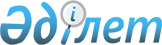 Сауран аудандық мәслихатының 2023 жылғы 22 желтоқсандағы № 100 "2024-2026 жылдарға арналған аудандық бюджет туралы" шешіміне өзгерістер енгізу туралыТүркістан облысы Сауран аудандық мәслихатының 2024 жылғы 21 мамырдағы № 149 шешімі
      Сауран аудандық мәслихаты ШЕШІМ ҚАБЫЛДАДЫ:
      1. "2024-2026 жылдарға арналған аудандық бюджет туралы" Сауран аудандық мәслихатының 2023 жылғы 22 желтоқсандағы №100 шешіміне мынадай өзгерістер енгізілсін:
       1 тармақ жаңа редакцияда жазылсын:
       "1. Сауран ауданының 2024-2026 жылдарға арналған аудандық бюджеті тиісінше 1, 2 және 3 қосымшаларға сәйкес, оның ішінде 2024 жылға мынадай көлемдерде бекітілсін:
      1) кірістер – 9 043 080 мың теңге:
      салықтық түсімдер – 2 213 447 мың теңге;
      салықтық емес түсімдер – 22 528 мың теңге;
      негізгі капиталды сатудан түсетін түсімдер – 202 365 мың теңге;
      трансферттер түсімдері – 6 604 740 мың теңге;
      2) шығындар – 9 903 642 мың теңге;
      3) таза бюджеттік кредиттеу – 57 729 мың теңге:
      бюджеттік кредиттер – 68 302 мың теңге;
      бюджеттік кредиттерді өтеу – 10 573 мың теңге;
      4) қаржы активтерімен операциялар бойынша сальдо – 0:
      қаржы активтерін сатып алу – 0;
      мемлекеттің қаржы активтерін сатудан түсетін түсімдер – 0;
      5) бюджет тапшылығы (профициті) – - 918 291 мың теңге;
      6) бюджет тапшылығын қаржыландыру (профицитін пайдалану) – 918 291 мың теңге:
      қарыздар түсімі – 909 452 мың теңге;
      қарыздарды өтеу – 10 573 мың теңге;
      бюджет қаражатының пайдаланылатын қалдықтары – 19 412 мың теңге.".
      2. Көрсетілген шешімнің 1 қосымшасы осы шешімінің қосымшасына сәйкес жаңа редакцияда жазылсын.
      3. Осы шешім 2024 жылдың 1 қаңтарынан бастап қолданысқа енгізіледі. 2024 жылға арналған аудандық бюджет
					© 2012. Қазақстан Республикасы Әділет министрлігінің «Қазақстан Республикасының Заңнама және құқықтық ақпарат институты» ШЖҚ РМК
				
      Мәслихат төрағасы

С.Байсбаев
Сауран аудандық мәслихатының
2024 жылғы "21" мамырдағы
№149 шешіміне қосымшаСауран аудандық мәслихатының
2023 жылғы "22"
желтоқсандағы №100 шешіміне
1-қосымша
Санат Атауы
Санат Атауы
Санат Атауы
Санат Атауы
Санат Атауы
Санат Атауы
Санат Атауы
Сомасы, мың теңге
Сынып
Сынып
Сынып
Сынып
Сынып
Сынып
Сомасы, мың теңге
Ішкі сыныбы
Ішкі сыныбы
Ішкі сыныбы
Ішкі сыныбы
Ішкі сыныбы
Сомасы, мың теңге
1
1
1
2
2
2
3
1. КІРІСТЕР
1. КІРІСТЕР
1. КІРІСТЕР
9 043 080
ТҮСІМДЕР
ТҮСІМДЕР
ТҮСІМДЕР
2 438 340
1
Салықтық түсімдер
Салықтық түсімдер
Салықтық түсімдер
2 213 447
01
Табыс салығы
Табыс салығы
Табыс салығы
1 123 526
1
Корпоративтік табыс салығы
Корпоративтік табыс салығы
Корпоративтік табыс салығы
103 000
2
Жеке табыс салығы
Жеке табыс салығы
Жеке табыс салығы
1 020 526
03
Әлеуметтік салық
Әлеуметтік салық
Әлеуметтік салық
808 275
1
Әлеуметтік салық
Әлеуметтік салық
Әлеуметтік салық
808 275
04
Меншікке салынатын салықтар
Меншікке салынатын салықтар
Меншікке салынатын салықтар
187 307
1
Мүлікке салынатын салықтар
Мүлікке салынатын салықтар
Мүлікке салынатын салықтар
187 307
05
Тауарларға, жұмыстарға және қызметтерге салынатын ішкі салықтар
Тауарларға, жұмыстарға және қызметтерге салынатын ішкі салықтар
Тауарларға, жұмыстарға және қызметтерге салынатын ішкі салықтар
30 839
2
Акциздер
Акциздер
Акциздер
2 442
3
Табиғи және басқа да ресурстарды пайдаланғаны үшiн түсетiн түсiмдер
Табиғи және басқа да ресурстарды пайдаланғаны үшiн түсетiн түсiмдер
Табиғи және басқа да ресурстарды пайдаланғаны үшiн түсетiн түсiмдер
25 492
4
Кәсіпкерлік және кәсіби қызметті жүргізгені үшін алынатын алымдар
Кәсіпкерлік және кәсіби қызметті жүргізгені үшін алынатын алымдар
Кәсіпкерлік және кәсіби қызметті жүргізгені үшін алынатын алымдар
2 905
08
Заңдық маңызы бас әрекеттерді жасағаны және (немесе) оған уәкілеттігі бар мемлекеттік органдар немесе лауазымды адамдар құжаттар бергені үшін алынатын міндетті төлемдер
Заңдық маңызы бас әрекеттерді жасағаны және (немесе) оған уәкілеттігі бар мемлекеттік органдар немесе лауазымды адамдар құжаттар бергені үшін алынатын міндетті төлемдер
Заңдық маңызы бас әрекеттерді жасағаны және (немесе) оған уәкілеттігі бар мемлекеттік органдар немесе лауазымды адамдар құжаттар бергені үшін алынатын міндетті төлемдер
63 500
1
Мемлекеттік баж
Мемлекеттік баж
Мемлекеттік баж
63 500
2
Салықтық емес түсімдер
Салықтық емес түсімдер
Салықтық емес түсімдер
22 528
01
Мемлекеттік меншіктен түсетін кірістер
Мемлекеттік меншіктен түсетін кірістер
Мемлекеттік меншіктен түсетін кірістер
915
5
Мемлекет меншігіндегі мүлікті жалға беруден түсетін кірістер
Мемлекет меншігіндегі мүлікті жалға беруден түсетін кірістер
Мемлекет меншігіндегі мүлікті жалға беруден түсетін кірістер
915
03
Мемлекеттік бюджеттен қаржыландырылатын мемлекеттік мекемелер ұйымдастыратын мемлекеттік сатып алуды өткізуден түсетін ақша түсімдері
Мемлекеттік бюджеттен қаржыландырылатын мемлекеттік мекемелер ұйымдастыратын мемлекеттік сатып алуды өткізуден түсетін ақша түсімдері
Мемлекеттік бюджеттен қаржыландырылатын мемлекеттік мекемелер ұйымдастыратын мемлекеттік сатып алуды өткізуден түсетін ақша түсімдері
207
1
Мемлекеттік бюджеттен қаржыландырылатын мемлекеттік мекемелер ұйымдастыратын мемлекеттік сатып алуды өткізуден түсетін ақша түсімдері
Мемлекеттік бюджеттен қаржыландырылатын мемлекеттік мекемелер ұйымдастыратын мемлекеттік сатып алуды өткізуден түсетін ақша түсімдері
Мемлекеттік бюджеттен қаржыландырылатын мемлекеттік мекемелер ұйымдастыратын мемлекеттік сатып алуды өткізуден түсетін ақша түсімдері
207
04
Мемлекеттік бюджеттен қаржыландырылатын, сондай-ақ Қазақстан Республикасы Ұлттық Банкінің бюджетінен (шығыстар сметасынан) қамтылатын және қаржыландырылатын мемлекеттік мекемелер салатын айыппұлдар, өсімпұлдар, санкциялар, өндіріп алулар
Мемлекеттік бюджеттен қаржыландырылатын, сондай-ақ Қазақстан Республикасы Ұлттық Банкінің бюджетінен (шығыстар сметасынан) қамтылатын және қаржыландырылатын мемлекеттік мекемелер салатын айыппұлдар, өсімпұлдар, санкциялар, өндіріп алулар
Мемлекеттік бюджеттен қаржыландырылатын, сондай-ақ Қазақстан Республикасы Ұлттық Банкінің бюджетінен (шығыстар сметасынан) қамтылатын және қаржыландырылатын мемлекеттік мекемелер салатын айыппұлдар, өсімпұлдар, санкциялар, өндіріп алулар
111
1
Мұнай секторы ұйымдарынан және Жәбірленушілерге өтемақы қорына түсетін түсімдерді қоспағанда, мемлекеттік бюджеттен қаржыландырылатын, сондай-ақ Қазақстан Республикасы Ұлттық Банкінің бюджетінен (шығыстар сметасынан) ұсталатын және қаржыландырылатын мемлекеттік мекемелер салатын айыппұлдар, өсімпұлдар, санкциялар, өндіріп алулар
Мұнай секторы ұйымдарынан және Жәбірленушілерге өтемақы қорына түсетін түсімдерді қоспағанда, мемлекеттік бюджеттен қаржыландырылатын, сондай-ақ Қазақстан Республикасы Ұлттық Банкінің бюджетінен (шығыстар сметасынан) ұсталатын және қаржыландырылатын мемлекеттік мекемелер салатын айыппұлдар, өсімпұлдар, санкциялар, өндіріп алулар
Мұнай секторы ұйымдарынан және Жәбірленушілерге өтемақы қорына түсетін түсімдерді қоспағанда, мемлекеттік бюджеттен қаржыландырылатын, сондай-ақ Қазақстан Республикасы Ұлттық Банкінің бюджетінен (шығыстар сметасынан) ұсталатын және қаржыландырылатын мемлекеттік мекемелер салатын айыппұлдар, өсімпұлдар, санкциялар, өндіріп алулар
111
06
Басқа да салықтық емес түсімдер
Басқа да салықтық емес түсімдер
Басқа да салықтық емес түсімдер
21 295
1
Басқа да салықтық емес түсімдер
Басқа да салықтық емес түсімдер
Басқа да салықтық емес түсімдер
21 295
3
Негізгі капиталды сатудан түсетін түсімдер
Негізгі капиталды сатудан түсетін түсімдер
Негізгі капиталды сатудан түсетін түсімдер
202 365
03
Жерді және материалдық емес активтерді сату
Жерді және материалдық емес активтерді сату
Жерді және материалдық емес активтерді сату
202 365
1
Жерді сату
Жерді сату
Жерді сату
202 365
4
Трасферттердің түсімдері
Трасферттердің түсімдері
Трасферттердің түсімдері
6 604 740
02
Мемлекеттік басқарудың жоғары тұрған органдарынан түсетін трасферттер
Мемлекеттік басқарудың жоғары тұрған органдарынан түсетін трасферттер
Мемлекеттік басқарудың жоғары тұрған органдарынан түсетін трасферттер
6 604 740
2
Облыстық бюджеттен түсетін трасферттер
Облыстық бюджеттен түсетін трасферттер
Облыстық бюджеттен түсетін трасферттер
6 604 740
Функционалдық топ Атауы
Функционалдық топ Атауы
Функционалдық топ Атауы
Функционалдық топ Атауы
Функционалдық топ Атауы
Функционалдық топ Атауы
Функционалдық топ Атауы
Сомасы, мың теңге
Кіші функция
Кіші функция
Кіші функция
Кіші функция
Сомасы, мың теңге
Бюджеттік бағдарламалардың әкімшісі
Бюджеттік бағдарламалардың әкімшісі
Бюджеттік бағдарламалардың әкімшісі
Бюджеттік бағдарламалардың әкімшісі
Бюджеттік бағдарламалардың әкімшісі
Сомасы, мың теңге
Бағдарлама
Бағдарлама
Бағдарлама
Сомасы, мың теңге
Кіші бағдарлама
Кіші бағдарлама
Кіші бағдарлама
Сомасы, мың теңге
Атауы
Атауы
Сомасы, мың теңге
2.ШЫҒЫНДАР
2.ШЫҒЫНДАР
9 903 642
01
Жалпы сипаттағы мемлекеттiк қызметтер 
Жалпы сипаттағы мемлекеттiк қызметтер 
484 126
1
Мемлекеттiк басқарудың жалпы функцияларын орындайтын өкiлдi, атқарушы және басқа органдар
Мемлекеттiк басқарудың жалпы функцияларын орындайтын өкiлдi, атқарушы және басқа органдар
353 703
112
Аудан (облыстық маңызы бар қала) мәслихатының аппараты
Аудан (облыстық маңызы бар қала) мәслихатының аппараты
55 812
001
Аудан (облыстық маңызы бар қала) мәслихатының қызметін қамтамасыз ету жөніндегі қызметтер
Аудан (облыстық маңызы бар қала) мәслихатының қызметін қамтамасыз ету жөніндегі қызметтер
55 812
122
Аудан (облыстық маңызы бар қала) әкімінің аппараты
Аудан (облыстық маңызы бар қала) әкімінің аппараты
297 891
001
Аудан (облыстық маңызы бар қала) әкімінің қызметін қамтамасыз ету жөніндегі қызметтер
Аудан (облыстық маңызы бар қала) әкімінің қызметін қамтамасыз ету жөніндегі қызметтер
266 811
003
Мемлекеттік органдардың күрделі шығыстары
Мемлекеттік органдардың күрделі шығыстары
23 490
113
Төменгі тұрған бюджеттерге берілетін нысаналы ағымдағы трансферттер
Төменгі тұрған бюджеттерге берілетін нысаналы ағымдағы трансферттер
7 590
2
Қаржылық қызмет
Қаржылық қызмет
2 305
459
Ауданның (облыстық маңызы бар қаланың) экономика және қаржы бөлімі
Ауданның (облыстық маңызы бар қаланың) экономика және қаржы бөлімі
2 305
003
Салық салу мақсатында мүлікті бағалауды жүргізу
Салық салу мақсатында мүлікті бағалауды жүргізу
2 005
010
Жекешелендіру, коммуналдық меншікті басқару, жекешелендіруден кейінгі қызмет және осыған байланысты дауларды реттеу
Жекешелендіру, коммуналдық меншікті басқару, жекешелендіруден кейінгі қызмет және осыған байланысты дауларды реттеу
300
9
Жалпы сипаттағы өзге де мемлекеттiк қызметтер
Жалпы сипаттағы өзге де мемлекеттiк қызметтер
128 118
459
Ауданның (облыстық маңызы бар қаланың) экономика және қаржы бөлімі
Ауданның (облыстық маңызы бар қаланың) экономика және қаржы бөлімі
90 752
001
Ауданның (облыстық маңызы бар қаланың) экономикалық саясаттын қалыптастыру мен дамыту, мемлекеттік жоспарлау, бюджеттік атқару және коммуналдық меншігін басқару саласындағы мемлекеттік саясатты іске асыру жөніндегі қызметтер
Ауданның (облыстық маңызы бар қаланың) экономикалық саясаттын қалыптастыру мен дамыту, мемлекеттік жоспарлау, бюджеттік атқару және коммуналдық меншігін басқару саласындағы мемлекеттік саясатты іске асыру жөніндегі қызметтер
81 462
015
Мемлекеттік органның күрделі шығыстары
Мемлекеттік органның күрделі шығыстары
9 290
472
Ауданның (облыстық маңызы бар қаланың) құрылыс, сәулет және қала құрылысы бөлімі
Ауданның (облыстық маңызы бар қаланың) құрылыс, сәулет және қала құрылысы бөлімі
483
040
Мемлекеттік органдардың объектілерін дамыту
Мемлекеттік органдардың объектілерін дамыту
483
482
Ауданның (облыстық маңызы бар қаланың) кәсіпкерлік және туризм бөлімі
Ауданның (облыстық маңызы бар қаланың) кәсіпкерлік және туризм бөлімі
36 883
001
Жергілікті деңгейде кәсіпкерлік және туризм саласындағы мемлекеттік саясатты іске асыру жөніндегі қызметтер
Жергілікті деңгейде кәсіпкерлік және туризм саласындағы мемлекеттік саясатты іске асыру жөніндегі қызметтер
36 883
02
Қорғаныс
Қорғаныс
56 260
1
Әскери мұқтаждар
Әскери мұқтаждар
13 510
122
Аудан (облыстық маңызы бар қала) әкімінің аппараты
Аудан (облыстық маңызы бар қала) әкімінің аппараты
13 510
005
Жалпыға бірдей әскери міндетті атқару шеңберіндегі іс-шаралар
Жалпыға бірдей әскери міндетті атқару шеңберіндегі іс-шаралар
13 510
2
Төтенше жағдайлар жөнiндегi жұмыстарды ұйымдастыру
Төтенше жағдайлар жөнiндегi жұмыстарды ұйымдастыру
42 750
122
Аудан (облыстық маңызы бар қала) әкімінің аппараты
Аудан (облыстық маңызы бар қала) әкімінің аппараты
42 750
006
Аудан (облыстық маңызы бар қала) ауқымындағы төтенше жағдайлардың алдын алу және оларды жою
Аудан (облыстық маңызы бар қала) ауқымындағы төтенше жағдайлардың алдын алу және оларды жою
40 000
007
Аудандық (қалалық) ауқымдағы дала өрттерінің, сондай-ақ мемлекеттік өртке қарсы қызмет органдары құрылмаған елдi мекендерде өрттердің алдын алу және оларды сөндіру жөніндегі іс-шаралар
Аудандық (қалалық) ауқымдағы дала өрттерінің, сондай-ақ мемлекеттік өртке қарсы қызмет органдары құрылмаған елдi мекендерде өрттердің алдын алу және оларды сөндіру жөніндегі іс-шаралар
2 750
03
Қоғамдық тәртіп, қауіпсіздік, құқықтық, сот, қылмыстық-атқару қызметі
Қоғамдық тәртіп, қауіпсіздік, құқықтық, сот, қылмыстық-атқару қызметі
24 067
9
Қоғамдық тәртіп және қауіпсіздік саласындағы басқа да қызметтер
Қоғамдық тәртіп және қауіпсіздік саласындағы басқа да қызметтер
24 067
485
Ауданның (облыстық маңызы бар қаланың) жолаушылар көлігі және автомобиль жолдары бөлімі
Ауданның (облыстық маңызы бар қаланың) жолаушылар көлігі және автомобиль жолдары бөлімі
24 067
021
Елдi мекендерде жол қозғалысы қауiпсiздiгін қамтамасыз ету
Елдi мекендерде жол қозғалысы қауiпсiздiгін қамтамасыз ету
24 067
06
Әлеуметтiк көмек және әлеуметтiк қамсыздандыру
Әлеуметтiк көмек және әлеуметтiк қамсыздандыру
1 416 217
1
Әлеуметтiк қамсыздандыру
Әлеуметтiк қамсыздандыру
425 848
451
Ауданның (облыстық маңызы бар қаланың) жұмыспен қамту және әлеуметтік бағдарламалар бөлімі
Ауданның (облыстық маңызы бар қаланың) жұмыспен қамту және әлеуметтік бағдарламалар бөлімі
417 848
005
Мемлекеттік атаулы әлеуметтік көмек
Мемлекеттік атаулы әлеуметтік көмек
417 848
472
Ауданның (облыстық маңызы бар қаланың) құрылыс, сәулет және қала құрылысы бөлімі
Ауданның (облыстық маңызы бар қаланың) құрылыс, сәулет және қала құрылысы бөлімі
8 000
041
Әлеуметтік қамтамасыз ету объектілерін салу және реконструкциялау
Әлеуметтік қамтамасыз ету объектілерін салу және реконструкциялау
8 000
2
Әлеуметтік көмек 
Әлеуметтік көмек 
881 280
451
Ауданның (облыстық маңызы бар қаланың) жұмыспен қамту және әлеуметтік бағдарламалар бөлімі
Ауданның (облыстық маңызы бар қаланың) жұмыспен қамту және әлеуметтік бағдарламалар бөлімі
881 280
004
Ауылдық жерлерде тұратын денсаулық сақтау, білім беру, әлеуметтік қамтамасыз ету, мәдениет, спорт және ветеринар мамандарына отын сатып алуға Қазақстан Республикасының заңнамасына сәйкес әлеуметтік көмек көрсету
Ауылдық жерлерде тұратын денсаулық сақтау, білім беру, әлеуметтік қамтамасыз ету, мәдениет, спорт және ветеринар мамандарына отын сатып алуға Қазақстан Республикасының заңнамасына сәйкес әлеуметтік көмек көрсету
30 947
006
Тұрғын үйге көмек көрсету
Тұрғын үйге көмек көрсету
1 200
007
Жергілікті өкілетті органдардың шешімі бойынша мұқтаж азаматтардың жекелеген топтарына әлеуметтік көмек
Жергілікті өкілетті органдардың шешімі бойынша мұқтаж азаматтардың жекелеген топтарына әлеуметтік көмек
136 361
010
Үйден тәрбиеленіп оқытылатын мүгедектігі бар балаларды материалдық қамтамасыз ету
Үйден тәрбиеленіп оқытылатын мүгедектігі бар балаларды материалдық қамтамасыз ету
10 764
014
Мұқтаж азаматтарға үйде әлеуметтiк көмек көрсету
Мұқтаж азаматтарға үйде әлеуметтiк көмек көрсету
136 194
015
Зейнеткерлер мен мүгедектігі бар адамдарға әлеуметтiк қызмет көрсету аумақтық орталығы
Зейнеткерлер мен мүгедектігі бар адамдарға әлеуметтiк қызмет көрсету аумақтық орталығы
164 998
017
Оңалтудың жеке бағдарламасына сәйкес мұқтаж мүгедектігі бар адамдарды протездік-ортопедиялық көмек, сурдотехникалық құралдар, тифлотехникалық құралдар, санаторий-курорттық емделу, мiндеттi гигиеналық құралдармен қамтамасыз ету, арнаулы жүрiп-тұру құралдары, жеке көмекшінің және есту бойынша мүгедектігі бар адамдарға қолмен көрсететiн тіл маманының қызметтері мен қамтамасыз ету
Оңалтудың жеке бағдарламасына сәйкес мұқтаж мүгедектігі бар адамдарды протездік-ортопедиялық көмек, сурдотехникалық құралдар, тифлотехникалық құралдар, санаторий-курорттық емделу, мiндеттi гигиеналық құралдармен қамтамасыз ету, арнаулы жүрiп-тұру құралдары, жеке көмекшінің және есту бойынша мүгедектігі бар адамдарға қолмен көрсететiн тіл маманының қызметтері мен қамтамасыз ету
400 816
9
Әлеуметтiк көмек және әлеуметтiк қамтамасыз ету салаларындағы өзге де қызметтер
Әлеуметтiк көмек және әлеуметтiк қамтамасыз ету салаларындағы өзге де қызметтер
109 089
451
Ауданның (облыстық маңызы бар қаланың) жұмыспен қамту және әлеуметтік бағдарламалар бөлімі
Ауданның (облыстық маңызы бар қаланың) жұмыспен қамту және әлеуметтік бағдарламалар бөлімі
106 089
001
Жергілікті деңгейде халық үшін әлеуметтік бағдарламаларды жұмыспен қамтуды қамтамасыз етуді іске асыру саласындағы мемлекеттік саясатты іске асыру жөніндегі қызметтер
Жергілікті деңгейде халық үшін әлеуметтік бағдарламаларды жұмыспен қамтуды қамтамасыз етуді іске асыру саласындағы мемлекеттік саясатты іске асыру жөніндегі қызметтер
56 957
011
Жәрдемақыларды және басқа да әлеуметтік төлемдерді есептеу, төлеу мен жеткізу бойынша қызметтерге ақы төлеу
Жәрдемақыларды және басқа да әлеуметтік төлемдерді есептеу, төлеу мен жеткізу бойынша қызметтерге ақы төлеу
1 233
050
Қазақстан Республикасында мүгедектігі бар адамдардың құқықтарын қамтамасыз етуге және өмір сүру сапасын жақсарту
Қазақстан Республикасында мүгедектігі бар адамдардың құқықтарын қамтамасыз етуге және өмір сүру сапасын жақсарту
32 771
067
Ведомстволық бағыныстағы мемлекеттік мекемелер мен ұйымдардың күрделі шығыстары
Ведомстволық бағыныстағы мемлекеттік мекемелер мен ұйымдардың күрделі шығыстары
15 128
487
Ауданның (облыстық маңызы бар қаланың) тұрғын үй-коммуналдық шаруашылық және тұрғын үй инспекциясы бөлімі
Ауданның (облыстық маңызы бар қаланың) тұрғын үй-коммуналдық шаруашылық және тұрғын үй инспекциясы бөлімі
3 000
094
Әлеуметтік көмек ретінде тұрғын үй сертификаттарын беру
Әлеуметтік көмек ретінде тұрғын үй сертификаттарын беру
3 000
07
Тұрғын үй-коммуналдық шаруашылық
Тұрғын үй-коммуналдық шаруашылық
2 875 788
1
Тұрғын үй шаруашылығы
Тұрғын үй шаруашылығы
1 919 188
487
Ауданның (облыстық маңызы бар қаланың) тұрғын үй-коммуналдық шаруашылық және тұрғын үй инспекциясы бөлімі
Ауданның (облыстық маңызы бар қаланың) тұрғын үй-коммуналдық шаруашылық және тұрғын үй инспекциясы бөлімі
502 365
001
Тұрғын үй-коммуналдық шаруашылық және тұрғын үй қоры саласында жергілікті деңгейде мемлекеттік саясатты іске асыру бойынша қызметтер
Тұрғын үй-коммуналдық шаруашылық және тұрғын үй қоры саласында жергілікті деңгейде мемлекеттік саясатты іске асыру бойынша қызметтер
159 599
003
Мемлекеттік органның күрделі шығыстары
Мемлекеттік органның күрделі шығыстары
85 516
113
Төменгі тұрған бюджеттерге берілетін нысаналы ағымдағы трансферттер
Төменгі тұрған бюджеттерге берілетін нысаналы ағымдағы трансферттер
257 250
472
Ауданның (облыстық маңызы бар қаланың) құрылыс, сәулет және қала құрылысы бөлімі
Ауданның (облыстық маңызы бар қаланың) құрылыс, сәулет және қала құрылысы бөлімі
1 416 823
004
Инженерлік-коммуникациялық инфрақұрылымды жобалау, дамыту және (немесе) жайластыру
Инженерлік-коммуникациялық инфрақұрылымды жобалау, дамыту және (немесе) жайластыру
470 530
098
Коммуналдық тұрғын үй қорының тұрғын үйлерін сатып алу
Коммуналдық тұрғын үй қорының тұрғын үйлерін сатып алу
946 293
2
Коммуналдық шаруашылық
Коммуналдық шаруашылық
366 648
487
Ауданның (облыстық маңызы бар қаланың) тұрғын үй-коммуналдық шаруашылық және тұрғын үй инспекциясы бөлімі
Ауданның (облыстық маңызы бар қаланың) тұрғын үй-коммуналдық шаруашылық және тұрғын үй инспекциясы бөлімі
361 648
016
Сумен жабдықтау және су бұру жүйесінің жұмыс істеуі
Сумен жабдықтау және су бұру жүйесінің жұмыс істеуі
147 962
027
Ауданның (облыстық маңызы бар қаланың) коммуналдық меншігіндегі газ жүйелерін қолдануды ұйымдастыру
Ауданның (облыстық маңызы бар қаланың) коммуналдық меншігіндегі газ жүйелерін қолдануды ұйымдастыру
12 646
058
Елді мекендердегі сумен жабдықтау және су бұру жүйелерін дамыту
Елді мекендердегі сумен жабдықтау және су бұру жүйелерін дамыту
201 040
472
Ауданның (облыстық маңызы бар қаланың) құрылыс, сәулет және қала құрылысы бөлімі
Ауданның (облыстық маңызы бар қаланың) құрылыс, сәулет және қала құрылысы бөлімі
5 000
007
Қаланы және елді мекендерді абаттандыруды дамыту
Қаланы және елді мекендерді абаттандыруды дамыту
5 000
3
Елді-мекендерді көркейту
Елді-мекендерді көркейту
589 952
487
Ауданның (облыстық маңызы бар қаланың) тұрғын үй-коммуналдық шаруашылық және тұрғын үй инспекциясы бөлімі
Ауданның (облыстық маңызы бар қаланың) тұрғын үй-коммуналдық шаруашылық және тұрғын үй инспекциясы бөлімі
589 952
017
Елдi мекендердiң санитариясын қамтамасыз ету
Елдi мекендердiң санитариясын қамтамасыз ету
82 294
030
Елдi мекендердi абаттандыру және көгалдандыру
Елдi мекендердi абаттандыру және көгалдандыру
507 658
08
Мәдениет, спорт, туризм және ақпараттық кеңістiк
Мәдениет, спорт, туризм және ақпараттық кеңістiк
911 896
1
Мәдениет саласындағы қызмет
Мәдениет саласындағы қызмет
326 974
457
Ауданның (облыстық маңызы бар қаланың) мәдениет, тілдерді дамыту, дене шынықтыру және спорт бөлімі
Ауданның (облыстық маңызы бар қаланың) мәдениет, тілдерді дамыту, дене шынықтыру және спорт бөлімі
322 556
003
Мәдени-демалыс жұмысын қолдау
Мәдени-демалыс жұмысын қолдау
322 556
472
Ауданның (облыстық маңызы бар қаланың) құрылыс, сәулет және қала құрылысы бөлімі
Ауданның (облыстық маңызы бар қаланың) құрылыс, сәулет және қала құрылысы бөлімі
4 418
011
Мәдениет объектілерін дамыту
Мәдениет объектілерін дамыту
4 418
2
Спорт
Спорт
150 125
457
Ауданның (облыстық маңызы бар қаланың) мәдениет, тілдерді дамыту, дене шынықтыру және спорт бөлімі
Ауданның (облыстық маңызы бар қаланың) мәдениет, тілдерді дамыту, дене шынықтыру және спорт бөлімі
139 687
008
Ұлттық және бұқаралық спорт түрлерін дамыту
Ұлттық және бұқаралық спорт түрлерін дамыту
121 687
009
Аудандық (облыстық маңызы бар қалалық) деңгейде спорттық жарыстар өткiзу
Аудандық (облыстық маңызы бар қалалық) деңгейде спорттық жарыстар өткiзу
5 000
010
Әртүрлi спорт түрлерi бойынша аудан (облыстық маңызы бар қала) құрама командаларының мүшелерiн дайындау және олардың облыстық спорт жарыстарына қатысуы
Әртүрлi спорт түрлерi бойынша аудан (облыстық маңызы бар қала) құрама командаларының мүшелерiн дайындау және олардың облыстық спорт жарыстарына қатысуы
13 000
472
Ауданның (облыстық маңызы бар қаланың) құрылыс, сәулет және қала құрылысы бөлімі
Ауданның (облыстық маңызы бар қаланың) құрылыс, сәулет және қала құрылысы бөлімі
10 438
008
Cпорт объектілерін дамыту
Cпорт объектілерін дамыту
10 438
3
Ақпараттық кеңістік
Ақпараттық кеңістік
241 898
456
Ауданның (облыстық маңызы бар қаланың) ішкі саясат бөлімі
Ауданның (облыстық маңызы бар қаланың) ішкі саясат бөлімі
63 000
002
Мемлекеттік ақпараттық саясат жүргізу жөніндегі қызметтер
Мемлекеттік ақпараттық саясат жүргізу жөніндегі қызметтер
63 000
457
Ауданның (облыстық маңызы бар қаланың) мәдениет, тілдерді дамыту, дене шынықтыру және спорт бөлімі
Ауданның (облыстық маңызы бар қаланың) мәдениет, тілдерді дамыту, дене шынықтыру және спорт бөлімі
178 898
006
Аудандық (қалалық) кiтапханалардың жұмыс iстеуi
Аудандық (қалалық) кiтапханалардың жұмыс iстеуi
157 745
007
Мемлекеттiк тiлдi және Қазақстан халқының басқа да тiлдерін дамыту
Мемлекеттiк тiлдi және Қазақстан халқының басқа да тiлдерін дамыту
21 153
9
Мәдениет, спорт, туризм және ақпараттық кеңiстiктi ұйымдастыру жөнiндегi өзге де қызметтер
Мәдениет, спорт, туризм және ақпараттық кеңiстiктi ұйымдастыру жөнiндегi өзге де қызметтер
192 899
456
Ауданның (облыстық маңызы бар қаланың) ішкі саясат бөлімі
Ауданның (облыстық маңызы бар қаланың) ішкі саясат бөлімі
131 153
001
Жергілікті деңгейде ақпарат, мемлекеттілікті нығайту және азаматтардың әлеуметтік сенімділігін қалыптастыру саласында мемлекеттік саясатты іске асыру жөніндегі қызметтер
Жергілікті деңгейде ақпарат, мемлекеттілікті нығайту және азаматтардың әлеуметтік сенімділігін қалыптастыру саласында мемлекеттік саясатты іске асыру жөніндегі қызметтер
58 027
003
Жастар саясаты саласында іс-шараларды іске асыру
Жастар саясаты саласында іс-шараларды іске асыру
65 536
006
Мемлекеттік органның күрделі шығыстары
Мемлекеттік органның күрделі шығыстары
7 590
457
Ауданның (облыстық маңызы бар қаланың) мәдениет, тілдерді дамыту, дене шынықтыру және спорт бөлімі
Ауданның (облыстық маңызы бар қаланың) мәдениет, тілдерді дамыту, дене шынықтыру және спорт бөлімі
61 746
001
Жергілікті деңгейде тілдерді және мәдениетті дамыту саласындағы мемлекеттік саясатты іске асыру жөніндегі қызметтер
Жергілікті деңгейде тілдерді және мәдениетті дамыту саласындағы мемлекеттік саясатты іске асыру жөніндегі қызметтер
31 580
014
Мемлекеттік органның күрделі шығыстары
Мемлекеттік органның күрделі шығыстары
7 990
032
Ведомстволық бағыныстағы мемлекеттік мекемелер мен ұйымдардың күрделі шығыстары
Ведомстволық бағыныстағы мемлекеттік мекемелер мен ұйымдардың күрделі шығыстары
22 176
09
Отын-энергетика кешенi және жер қойнауын пайдалану
Отын-энергетика кешенi және жер қойнауын пайдалану
53 798
9
Отын-энергетика кешені және жер қойнауын пайдалану саласындағы өзге де қызметтер
Отын-энергетика кешені және жер қойнауын пайдалану саласындағы өзге де қызметтер
53 798
487
Ауданның (облыстық маңызы бар қаланың) тұрғын үй-коммуналдық шаруашылық және тұрғын үй инспекциясы бөлімі
Ауданның (облыстық маңызы бар қаланың) тұрғын үй-коммуналдық шаруашылық және тұрғын үй инспекциясы бөлімі
53 798
038
Газ тасымалдау жүйесін дамыту 
Газ тасымалдау жүйесін дамыту 
53 798
10
Ауыл, су, орман, балық шаруашылығы, ерекше қорғалатын табиғи аумақтар, қоршаған ортаны және жануарлар дүниесін қорғау, жер қатынастары
Ауыл, су, орман, балық шаруашылығы, ерекше қорғалатын табиғи аумақтар, қоршаған ортаны және жануарлар дүниесін қорғау, жер қатынастары
156 576
1
Ауыл шаруашылығы
Ауыл шаруашылығы
47 045
462
Ауданның (облыстық маңызы бар қаланың) ауыл шаруашылығы бөлімі
Ауданның (облыстық маңызы бар қаланың) ауыл шаруашылығы бөлімі
39 619
001
Жергілікті деңгейде ауыл шаруашылығы саласындағы мемлекеттік саясатты іске асыру жөніндегі қызметтер
Жергілікті деңгейде ауыл шаруашылығы саласындағы мемлекеттік саясатты іске асыру жөніндегі қызметтер
39 619
472
Ауданның (облыстық маңызы бар қаланың) құрылыс, сәулет және қала құрылысы бөлімі
Ауданның (облыстық маңызы бар қаланың) құрылыс, сәулет және қала құрылысы бөлімі
7 426
010
Ауыл шаруашылығы объектілерін дамыту
Ауыл шаруашылығы объектілерін дамыту
7 426
6
Жер қатынастары
Жер қатынастары
80 401
463
Ауданның (облыстық маңызы бар қаланың) жер қатынастары бөлімі
Ауданның (облыстық маңызы бар қаланың) жер қатынастары бөлімі
80 401
001
Аудан (облыстық маңызы бар қала) аумағында жер қатынастарын реттеу саласындағы мемлекеттік саясатты іске асыру жөніндегі қызметтер
Аудан (облыстық маңызы бар қала) аумағында жер қатынастарын реттеу саласындағы мемлекеттік саясатты іске асыру жөніндегі қызметтер
80 401
9
Ауыл, су, орман, балық шаруашылығы, қоршаған ортаны қорғау және жер қатынастары саласындағы басқа да қызметтер
Ауыл, су, орман, балық шаруашылығы, қоршаған ортаны қорғау және жер қатынастары саласындағы басқа да қызметтер
29 130
459
Ауданның (облыстық маңызы бар қаланың) экономика және қаржы бөлімі
Ауданның (облыстық маңызы бар қаланың) экономика және қаржы бөлімі
29 130
099
Мамандарға әлеуметтік қолдау көрсету жөніндегі шараларды іске асыру
Мамандарға әлеуметтік қолдау көрсету жөніндегі шараларды іске асыру
29 130
11
Өнеркәсіп, сәулет, қала құрылысы және құрылыс қызметі
Өнеркәсіп, сәулет, қала құрылысы және құрылыс қызметі
103 929
2
Сәулет, қала құрылысы және құрылыс қызметі
Сәулет, қала құрылысы және құрылыс қызметі
103 929
472
Ауданның (облыстық маңызы бар қаланың) құрылыс, сәулет және қала құрылысы бөлімі
Ауданның (облыстық маңызы бар қаланың) құрылыс, сәулет және қала құрылысы бөлімі
103 929
001
Жергілікті деңгейде құрылыс, сәулет және қала құрылысы саласындағы мемлекеттік саясатты іске асыру жөніндегі қызметтер
Жергілікті деңгейде құрылыс, сәулет және қала құрылысы саласындағы мемлекеттік саясатты іске асыру жөніндегі қызметтер
66 230
013
Аудан аумағында қала құрылысын дамытудың кешенді схемаларын, аудандық (облыстық) маңызы бар қалалардың, кенттердің және өзге де ауылдық елді мекендердің бас жоспарларын әзірлеу
Аудан аумағында қала құрылысын дамытудың кешенді схемаларын, аудандық (облыстық) маңызы бар қалалардың, кенттердің және өзге де ауылдық елді мекендердің бас жоспарларын әзірлеу
37 699
12
Көлік және коммуникация
Көлік және коммуникация
1 266 145
1
Автомобиль көлiгi
Автомобиль көлiгi
1 131 478
485
Ауданның (облыстық маңызы бар қаланың) жолаушылар көлігі және автомобиль жолдары бөлімі
Ауданның (облыстық маңызы бар қаланың) жолаушылар көлігі және автомобиль жолдары бөлімі
1 131 478
022
Көлік инфрақұрылымын дамыту
Көлік инфрақұрылымын дамыту
5 001
023
Автомобиль жолдарының жұмыс істеуін қамтамасыз ету
Автомобиль жолдарының жұмыс істеуін қамтамасыз ету
495 553
045
Аудандық маңызы бар автомобиль жолдарын және елді-мекендердің көшелерін күрделі және орташа жөндеу
Аудандық маңызы бар автомобиль жолдарын және елді-мекендердің көшелерін күрделі және орташа жөндеу
630 924
9
Көлiк және коммуникациялар саласындағы өзге де қызметтер
Көлiк және коммуникациялар саласындағы өзге де қызметтер
134 667
485
Ауданның (облыстық маңызы бар қаланың) жолаушылар көлігі және автомобиль жолдары бөлімі
Ауданның (облыстық маңызы бар қаланың) жолаушылар көлігі және автомобиль жолдары бөлімі
134 667
001
Жергілікті деңгейде жолаушылар көлігі және автомобиль жолдары саласындағы мемлекеттік саясатты іске асыру жөніндегі қызметтер
Жергілікті деңгейде жолаушылар көлігі және автомобиль жолдары саласындағы мемлекеттік саясатты іске асыру жөніндегі қызметтер
30 666
037
Әлеуметтік маңызы бар қалалық (ауылдық), қала маңындағы және ауданішілік қатынастар бойынша жолаушылар тасымалдарын субсидиялау
Әлеуметтік маңызы бар қалалық (ауылдық), қала маңындағы және ауданішілік қатынастар бойынша жолаушылар тасымалдарын субсидиялау
20 000
113
Төменгі тұрған бюджеттерге берілетін нысаналы ағымдағы трансферттер
Төменгі тұрған бюджеттерге берілетін нысаналы ағымдағы трансферттер
84 001
13
Басқалар
Басқалар
1 865 484
9
Басқалар
Басқалар
1 865 484
457
Ауданның (облыстық маңызы бар қаланың) мәдениет, тілдерді дамыту, дене шынықтыру және спорт бөлімі
Ауданның (облыстық маңызы бар қаланың) мәдениет, тілдерді дамыту, дене шынықтыру және спорт бөлімі
214 862
052
"Ауыл-Ел бесігі" жобасы шеңберінде ауылдық елді мекендердегі әлеуметтік және инженерлік инфрақұрылым бойынша іс-шараларды іске асыру
"Ауыл-Ел бесігі" жобасы шеңберінде ауылдық елді мекендердегі әлеуметтік және инженерлік инфрақұрылым бойынша іс-шараларды іске асыру
214 862
485
Ауданның (облыстық маңызы бар қаланың) жолаушылар көлігі және автомобиль жолдары бөлімі
Ауданның (облыстық маңызы бар қаланың) жолаушылар көлігі және автомобиль жолдары бөлімі
978 406
052
"Ауыл-Ел бесігі" жобасы шеңберінде ауылдық елді мекендердегі әлеуметтік және инженерлік инфрақұрылым бойынша іс-шараларды іске асыру
"Ауыл-Ел бесігі" жобасы шеңберінде ауылдық елді мекендердегі әлеуметтік және инженерлік инфрақұрылым бойынша іс-шараларды іске асыру
978 406
459
Ауданның (облыстық маңызы бар қаланың) экономика және қаржы бөлімі
Ауданның (облыстық маңызы бар қаланың) экономика және қаржы бөлімі
41 930
012
Ауданның (облыстық маңызы бар қаланың) жергілікті атқарушы органының резерві 
Ауданның (облыстық маңызы бар қаланың) жергілікті атқарушы органының резерві 
41 930
472
Ауданның (облыстық маңызы бар қаланың) құрылыс, сәулет және қала құрылысы бөлімі
Ауданның (облыстық маңызы бар қаланың) құрылыс, сәулет және қала құрылысы бөлімі
630 286
079
"Ауыл-Ел бесігі" жобасы шеңберінде ауылдық елді мекендердегі әлеуметтік және инженерлік инфрақұрылымдарды дамыту
"Ауыл-Ел бесігі" жобасы шеңберінде ауылдық елді мекендердегі әлеуметтік және инженерлік инфрақұрылымдарды дамыту
630 286
14
Борышқа қызмет көрсету
Борышқа қызмет көрсету
7
1
Борышқа қызмет көрсету
Борышқа қызмет көрсету
7
459
Ауданның (облыстық маңызы бар қаланың) экономика және қаржы бөлімі
Ауданның (облыстық маңызы бар қаланың) экономика және қаржы бөлімі
7
021
Жергілікті атқарушы органдардың облыстық бюджеттен қарыздар бойынша сыйақылар мен өзге де төлемдерді төлеу бойынша борышына қызмет көрсету
Жергілікті атқарушы органдардың облыстық бюджеттен қарыздар бойынша сыйақылар мен өзге де төлемдерді төлеу бойынша борышына қызмет көрсету
7
15
Трансферттер
Трансферттер
689 349
1
Трансферттер
Трансферттер
689 349
459
Ауданның (облыстық маңызы бар қаланың) экономика және қаржы бөлімі
Ауданның (облыстық маңызы бар қаланың) экономика және қаржы бөлімі
689 349
006
Пайдаланылмаған (толық пайдаланылмаған) нысаналы трансферттерді қайтару
Пайдаланылмаған (толық пайдаланылмаған) нысаналы трансферттерді қайтару
27
024
Заңнаманы өзгертуге байланысты жоғары тұрған бюджеттің шығындарын өтеуге төменгі тұрған бюджеттен ағымдағы нысаналы трансферттер
Заңнаманы өзгертуге байланысты жоғары тұрған бюджеттің шығындарын өтеуге төменгі тұрған бюджеттен ағымдағы нысаналы трансферттер
147 300
038
Субвенциялар
Субвенциялар
542 022
3. ТАЗА БЮДЖЕТТІК КРЕДИТТЕУ
3. ТАЗА БЮДЖЕТТІК КРЕДИТТЕУ
57 729
Функционалдық топ Атауы
Функционалдық топ Атауы
Функционалдық топ Атауы
Функционалдық топ Атауы
Функционалдық топ Атауы
Функционалдық топ Атауы
Функционалдық топ Атауы
Сомасы мың теңге
Кіші функция
Кіші функция
Кіші функция
Кіші функция
Кіші функция
Кіші функция
Сомасы мың теңге
Бюджеттік бағдарламалардың әкімшісі
Бюджеттік бағдарламалардың әкімшісі
Бюджеттік бағдарламалардың әкімшісі
Бюджеттік бағдарламалардың әкімшісі
Бюджеттік бағдарламалардың әкімшісі
Сомасы мың теңге
Бағдарлама
Бағдарлама
Бағдарлама
Бағдарлама
Сомасы мың теңге
Бюджеттік кредиттер
Бюджеттік кредиттер
68 302
10
Ауыл, су, орман, балық шаруашылығы, ерекше қорғалатын табиғи аумақтар, қоршаған ортаны және жануарлар дүниесін қорғау, жер қатынастары
Ауыл, су, орман, балық шаруашылығы, ерекше қорғалатын табиғи аумақтар, қоршаған ортаны және жануарлар дүниесін қорғау, жер қатынастары
68 302
9
Ауыл, су, орман, балық шаруашылығы, қоршаған ортаны қорғау және жер қатынастары саласындағы басқа да қызметтер
Ауыл, су, орман, балық шаруашылығы, қоршаған ортаны қорғау және жер қатынастары саласындағы басқа да қызметтер
68 302
459
Ауданның (облыстық маңызы бар қаланың) экономика және қаржы бөлімі
Ауданның (облыстық маңызы бар қаланың) экономика және қаржы бөлімі
68 302
018
Мамандарды әлеуметтік қолдау шараларын іске асыру үшін бюджеттік кредиттер
Мамандарды әлеуметтік қолдау шараларын іске асыру үшін бюджеттік кредиттер
68 302
Санаты Атауы
Санаты Атауы
Санаты Атауы
Санаты Атауы
Санаты Атауы
Санаты Атауы
Санаты Атауы
Сомасы мың теңге
Сыныбы
Сыныбы
Сыныбы
Сомасы мың теңге
Ішкі сыныбы
Ішкі сыныбы
Ішкі сыныбы
Ішкі сыныбы
Ішкі сыныбы
Сомасы мың теңге
Ерекшелігі
Ерекшелігі
Ерекшелігі
Ерекшелігі
Сомасы мың теңге
Бюджеттік кредиттерді өтеу
Бюджеттік кредиттерді өтеу
10 573
5
Бюджеттік кредиттерді өтеу
Бюджеттік кредиттерді өтеу
10 573
01
Бюджеттік кредиттерді өтеу
Бюджеттік кредиттерді өтеу
10 573
1
Мемлекеттік бюджеттен берілген бюджеттік кредиттерді өтеу
Мемлекеттік бюджеттен берілген бюджеттік кредиттерді өтеу
10 573
4. ҚАРЖЫ АКТИВТЕРІМЕН ОПЕРАЦИЯЛАР БОЙЫНША САЛЬДО
4. ҚАРЖЫ АКТИВТЕРІМЕН ОПЕРАЦИЯЛАР БОЙЫНША САЛЬДО
0
Функционалдық топ Атауы
Функционалдық топ Атауы
Функционалдық топ Атауы
Функционалдық топ Атауы
Функционалдық топ Атауы
Функционалдық топ Атауы
Функционалдық топ Атауы
Сомасы мың теңге
Кіші функция
Кіші функция
Кіші функция
Кіші функция
Кіші функция
Кіші функция
Сомасы мың теңге
Бюджеттік бағдарламалардың әкімшісі
Бюджеттік бағдарламалардың әкімшісі
Бюджеттік бағдарламалардың әкімшісі
Бюджеттік бағдарламалардың әкімшісі
Бюджеттік бағдарламалардың әкімшісі
Сомасы мың теңге
Бағдарлама
Бағдарлама
Бағдарлама
Бағдарлама
Сомасы мың теңге
Қаржы активтерін сатып алу
Қаржы активтерін сатып алу
Санаты
Санаты
Санаты
Атауы
Атауы
Сомасы мың теңге
Сыныбы
Сыныбы
Сыныбы
Сомасы мың теңге
Ішкі сыныбы
Ішкі сыныбы
Сомасы мың теңге
Ерекшелігі
Ерекшелігі
Ерекшелігі
Ерекшелігі
Сомасы мың теңге
Мемлекеттің қаржы активтерін сатудан түсетін түсімдер
Мемлекеттің қаржы активтерін сатудан түсетін түсімдер
5. БЮДЖЕТ ТАПШЫЛЫҒЫ (ПРОФИЦИТ)
5. БЮДЖЕТ ТАПШЫЛЫҒЫ (ПРОФИЦИТ)
-918 291
6. БЮДЖЕТ ТАПШЫЛЫҒЫН ҚАРЖЫЛАНДЫРУ (ПРОФИЦИТІН ПАЙДАЛАНУ)
6. БЮДЖЕТ ТАПШЫЛЫҒЫН ҚАРЖЫЛАНДЫРУ (ПРОФИЦИТІН ПАЙДАЛАНУ)
918 291
Санаты Атауы
Санаты Атауы
Санаты Атауы
Санаты Атауы
Санаты Атауы
Санаты Атауы
Санаты Атауы
Сомасы мың теңге
Сыныбы
Сыныбы
Сыныбы
Сомасы мың теңге
Ішкі сыныбы
Ішкі сыныбы
Ішкі сыныбы
Ішкі сыныбы
Ішкі сыныбы
Сомасы мың теңге
Ерекшелігі
Ерекшелігі
Ерекшелігі
Ерекшелігі
Сомасы мың теңге
Қарыздар түсімі
Қарыздар түсімі
909 452
7
Қарыздар түсімдері
Қарыздар түсімдері
909 452
01
Мемлекеттік ішкі қарыздар 
Мемлекеттік ішкі қарыздар 
909 452
2
Қарыз алу келісім-шарттары
Қарыз алу келісім-шарттары
909 452
Функционалдық топ Атауы
Функционалдық топ Атауы
Функционалдық топ Атауы
Функционалдық топ Атауы
Функционалдық топ Атауы
Функционалдық топ Атауы
Функционалдық топ Атауы
Сомасы мың теңге
Кіші функция
Кіші функция
Кіші функция
Кіші функция
Кіші функция
Кіші функция
Сомасы мың теңге
Бюджеттік бағдарламалардың әкімшісі
Бюджеттік бағдарламалардың әкімшісі
Бюджеттік бағдарламалардың әкімшісі
Бюджеттік бағдарламалардың әкімшісі
Бюджеттік бағдарламалардың әкімшісі
Сомасы мың теңге
Бағдарлама
Бағдарлама
Бағдарлама
Бағдарлама
Сомасы мың теңге
16
Қарыздарды өтеу
Қарыздарды өтеу
10 573
1
Қарыздарды өтеу
Қарыздарды өтеу
10 573
459
Ауданның (облыстық маңызы бар қаланың) экономика және қаржы бөлімі
Ауданның (облыстық маңызы бар қаланың) экономика және қаржы бөлімі
10 573
005
Жергілікті атқарушы органның жоғары тұрған бюджет алдындағы борышын өтеу
Жергілікті атқарушы органның жоғары тұрған бюджет алдындағы борышын өтеу
10 573
Санаты
Санаты
Санаты
Сомасы мың теңге
Сыныбы
Сыныбы
Сыныбы
Сомасы мың теңге
Ішкі сыныбы
Ішкі сыныбы
Ішкі сыныбы
Ішкі сыныбы
Ішкі сыныбы
Сомасы мың теңге
Ерекшелігі
Ерекшелігі
Ерекшелігі
Ерекшелігі
Сомасы мың теңге
Бюджет қаражатының пайдаланылатын қалдықтары
Бюджет қаражатының пайдаланылатын қалдықтары
19 412
8
Бюджет қаражатының пайдаланылатын қалдықтары
Бюджет қаражатының пайдаланылатын қалдықтары
19 412
01
Бюджет қаражаты қалдықтары
Бюджет қаражаты қалдықтары
19 412
1
Бюджет қаражатының бос қалдықтары
Бюджет қаражатының бос қалдықтары
19 412
01
Бюджет қаражатының бос қалдықтары
Бюджет қаражатының бос қалдықтары
19 412